TAVŞANLI 15 TEMMUZ ŞEHİTLER FEN LİSESİ MÜDÜRLÜĞÜNE	Milli Eğitim Bakanlığı Ortaöğretim Kurumları yönetmeliğinin 36 Maddesinin 7 nci fıkrasında öğrencinin devamsızlık yaptığı süreye ilişkin özür belgesi veya yazılı veli beyanı, özür gününü takip eden en geç 5 iş günü içinde okul yönetimine verilir ve e-Okul sistemine işlenir. Zorunlu hallerde özür belgesinin teslim süresi okul yönetimince 20 iş gününü aşmamak üzere uzatılabilir, denilmektedir.	İlgi yönetmelik maddesine göre velisi bulunduğum okulunuz  ………….. sınıfı ………………… numaralı öğrencisi ……………………………………………….. bilgim dahilinde ve …………………..……………………………………………………..  nedeni ile …./…./……… tarihinden itibaren (….. ) gün izinli sayılması hususunda;	Gereğini bilgilerinize arz ederim.										…../…../……..Adres									……………………………									                             (İmza)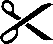    ------------------------------------------------------------------------------------------------------------------------------------------------------TAVŞANLI 15 TEMMUZ ŞEHİTLER FEN LİSESİ MÜDÜRLÜĞÜNE	Milli Eğitim Bakanlığı Ortaöğretim Kurumları yönetmeliğinin 36 Maddesinin 7 nci fıkrasında öğrencinin devamsızlık yaptığı süreye ilişkin özür belgesi veya yazılı veli beyanı, özür gününü takip eden en geç 5 iş günü içinde okul yönetimine verilir ve e-Okul sistemine işlenir. Zorunlu hallerde özür belgesinin teslim süresi okul yönetimince 20 iş gününü aşmamak üzere uzatılabilir, denilmektedir.	İlgi yönetmelik maddesine göre velisi bulunduğum okulunuz  ………….. sınıfı ………………… numaralı öğrencisi ……………………………………………….. bilgim dahilinde ve …………………..……………………………………………………..  nedeni ile …./…./……… tarihinden itibaren (….. ) gün izinli sayılması hususunda;	Gereğini bilgilerinize arz ederim.										…../…../……..Adres									……………………………									                  (İmza)